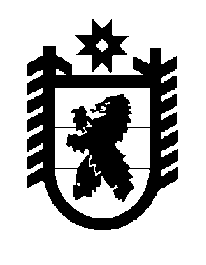 Российская Федерация Республика Карелия    ПРАВИТЕЛЬСТВО РЕСПУБЛИКИ КАРЕЛИЯПОСТАНОВЛЕНИЕот  11 июня 2019 года № 232-Пг. Петрозаводск О внесении изменений в постановление Правительства 
Республики Карелия от 21 февраля 2006 года № 18-ППравительство Республики Карелия п о с т а н о в л я е т:Внести в пункт 5 Положения о территориальном рыбохозяйственном совете Республики Карелия, утвержденного постановлением Правительства Республики Карелия от 21 февраля 2006 года № 18-П «Об утверждении Положения о территориальном рыбохозяйственном совете Республики Карелия»  (Собрание законодательства Республики Карелия, 2006, № 2, ст. 167; 2007, № 5, ст. 646; 2008, № 7, ст. 941; 2010, № 7, ст. 848; № 11, ст. 1469; 2011, 
№ 1, ст. 42; 2017, № 12, ст. 2445), следующие изменения:1) в абзаце седьмом слово «рыбопромысловых» заменить словом «рыболовных»;2) абзац восьмой признать утратившим силу.           Глава Республики Карелия 					                  А.О. Парфенчиков